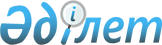 Об упразнении административно-территориальных единицСовместное решение Акима Акмолинской области и Акмолинского областного маслихата от 19 июля 2002 года N C-18-9. Зарегистрировано Управлением юстиции Акмолинской области 23 октября 2002 года N 1340

      В соответствии с подпунктом 4 пункта 1 статьи 6  Закона 

Республики Казахстан "О местном государственном управлении в 

Республике Казахстан" и со статьями 8, 11  Закона Республики Казахстан "Об административно - территориальном устройстве Республики Казахстан" областной маслихат и акимат области решили: 

     упразднить и исключить из учетных данных в связи выездом жителей следующие населенные пункты:  

     По Жаксынскому району:  

     с. Амангельды Есильского сельского округа.  

     По Целиноградскому району:  

     с. Майбалык Кощинского сельского округа.        Председатель сессии областного маслихата  

      Аким области 

        Секретарь областного маслихата 
					© 2012. РГП на ПХВ «Институт законодательства и правовой информации Республики Казахстан» Министерства юстиции Республики Казахстан
				